Чем занять детей дома надолго: полезные игровые пространства, которые выручат любого родителяНеординарный теннисАльтернативой обычному теннису может стать соревнование с использованием одноразовых тарелок, палочек от мороженого и воздушного шара.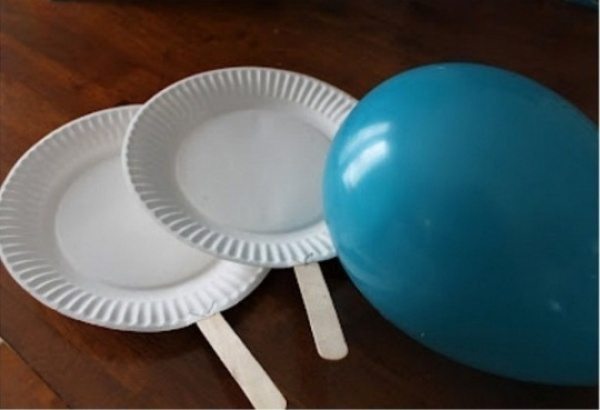 Детское сумоВзяв подушки и папины футболки, ты можешь устроить борьбу сумо.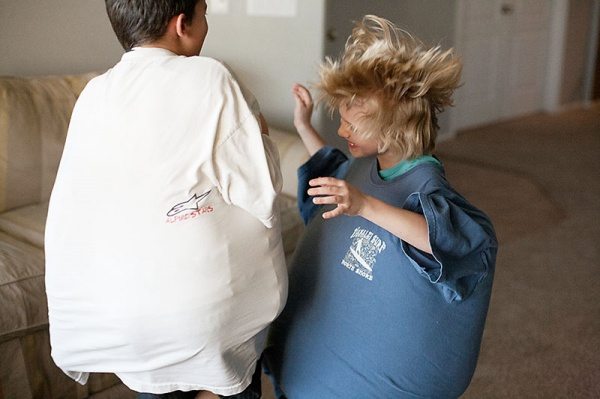 Дартс на полуНаклей на пол изоленту и поиграйте в напольный дартс.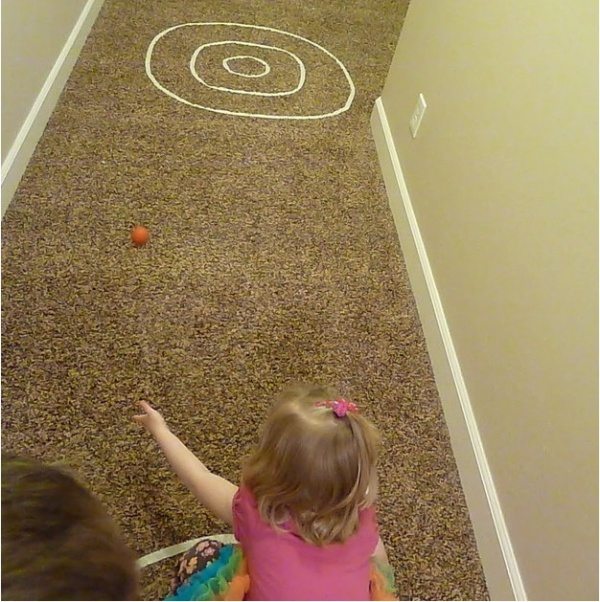 Классики домаРасчерти поле для «классиков» или любой другой игры с помощью обычной изоленты. Теперь играть можно не только летом.Твои дети влюбятся в эти игры, как только ты их им продемонстрируешь. Теперь ты сможешь выделить немного времени и для себя, пока твои детибудут заняты оригинальными играми! 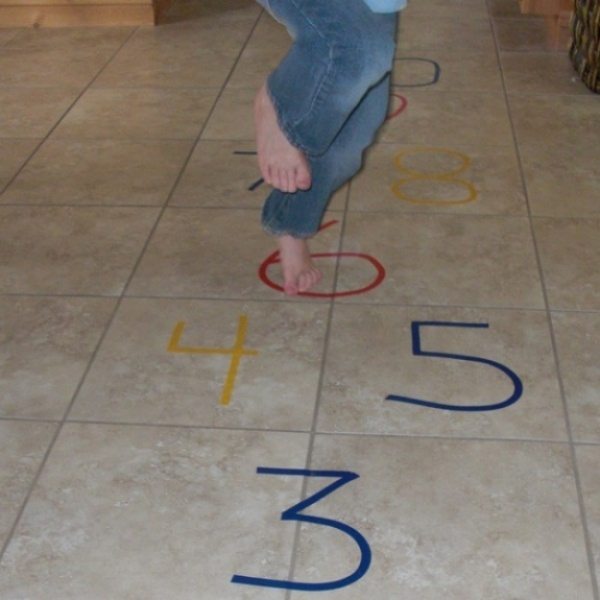 Смастерите лабиринт из картонных коробокРазрежьте коробки и склейте их стенки между собой, вырежьте арки — и веселье на целый день обеспечено.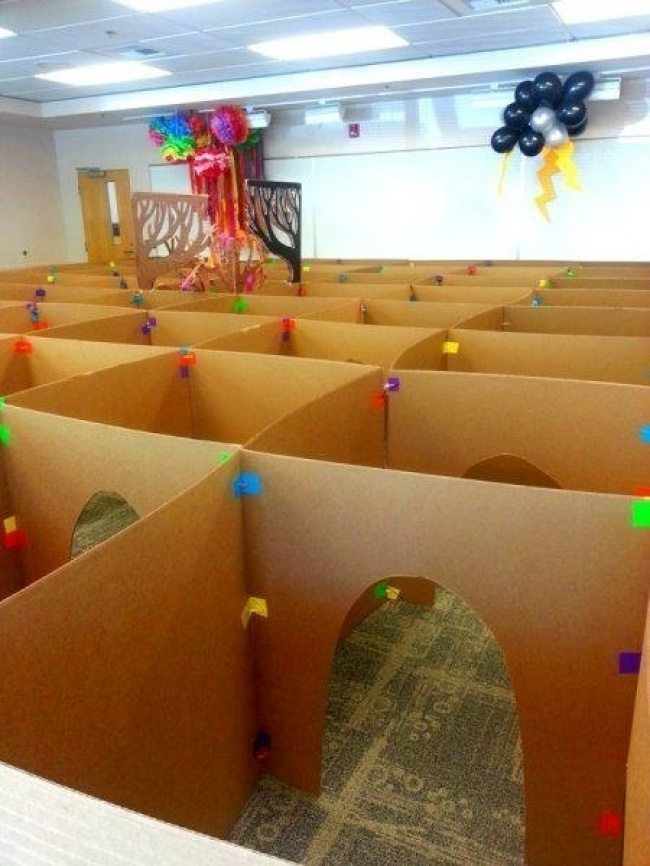 Для тех, кто любит стрелять и сбивать!

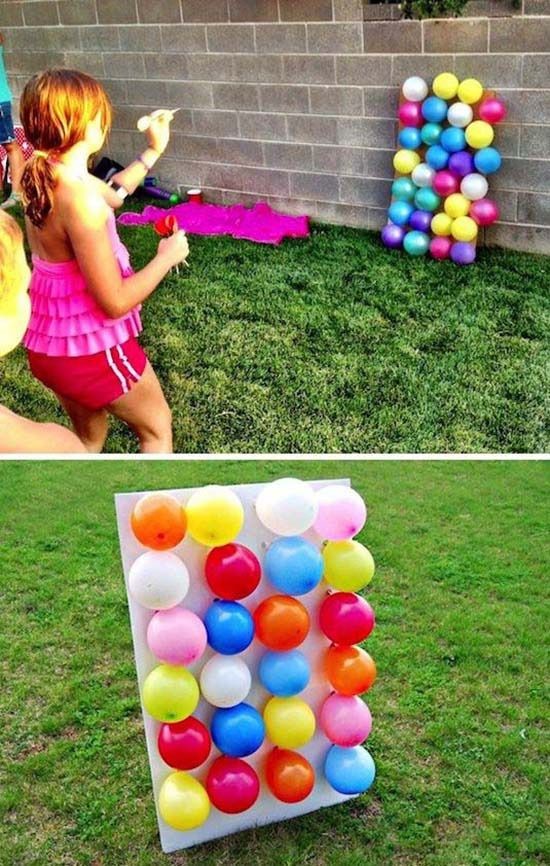 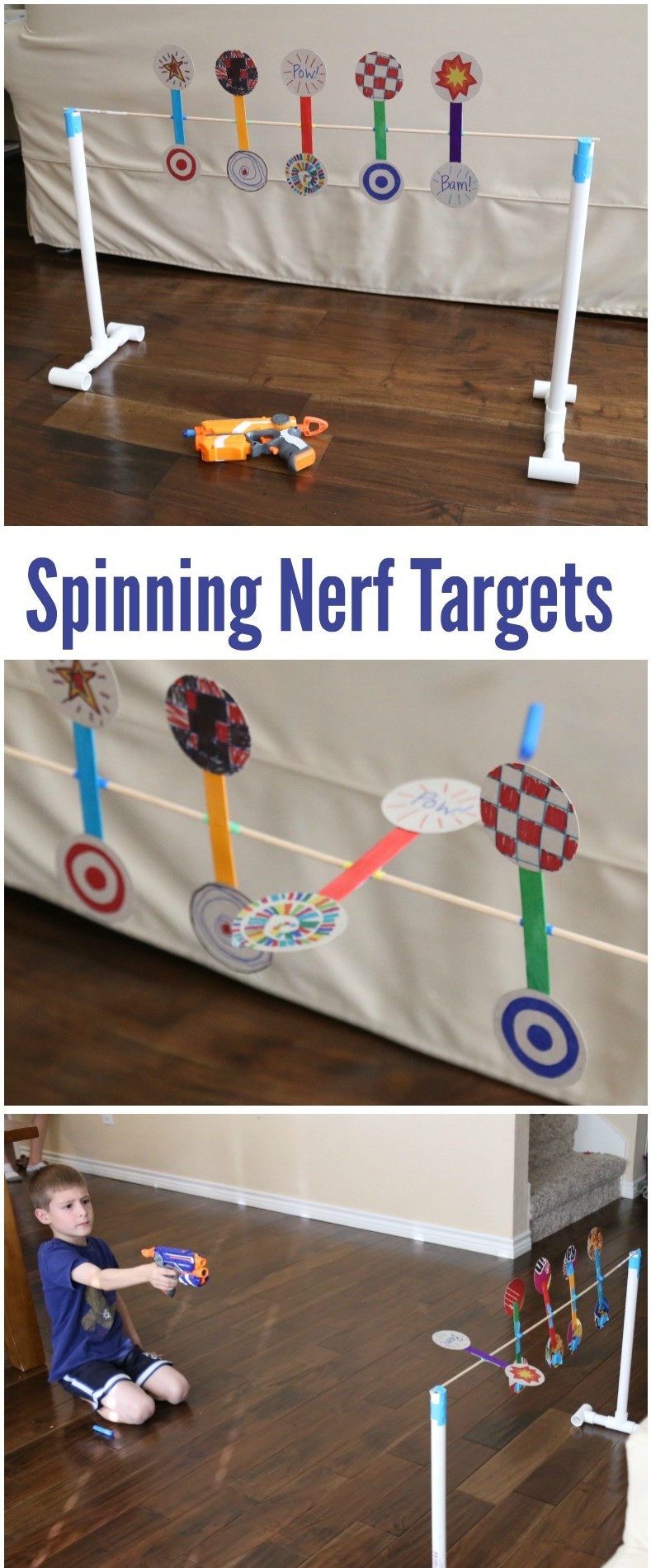 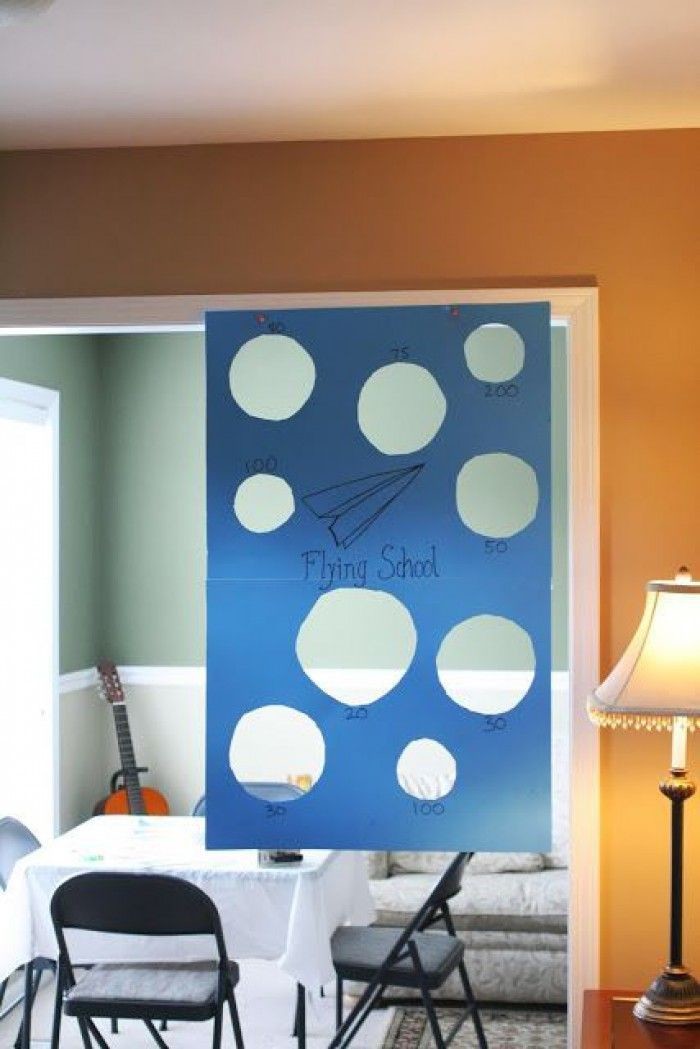 Лабиринт, в котором дети превращаются в тайных агентов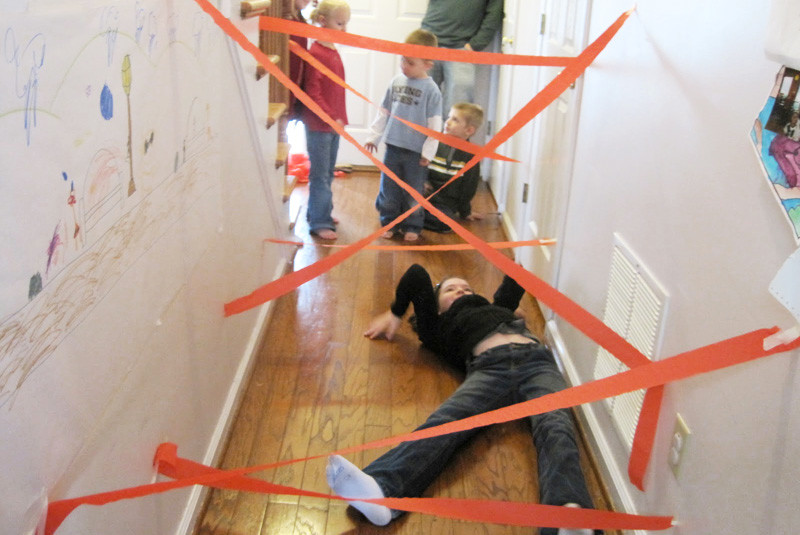 